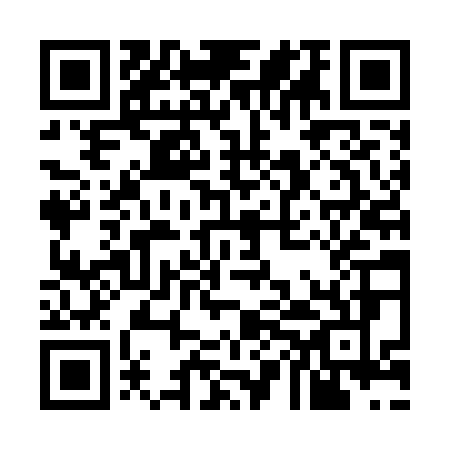 Prayer times for Killarney Shores, Missouri, USAMon 1 Jul 2024 - Wed 31 Jul 2024High Latitude Method: Angle Based RulePrayer Calculation Method: Islamic Society of North AmericaAsar Calculation Method: ShafiPrayer times provided by https://www.salahtimes.comDateDayFajrSunriseDhuhrAsrMaghribIsha1Mon4:145:451:065:008:289:582Tue4:155:451:065:008:279:583Wed4:155:461:075:008:279:584Thu4:165:461:075:008:279:575Fri4:175:471:075:008:279:576Sat4:175:481:075:008:279:577Sun4:185:481:075:008:269:568Mon4:195:491:075:008:269:569Tue4:205:491:085:008:269:5510Wed4:215:501:085:018:259:5411Thu4:225:511:085:018:259:5412Fri4:235:511:085:018:259:5313Sat4:235:521:085:018:249:5214Sun4:245:531:085:018:249:5215Mon4:255:531:085:018:239:5116Tue4:265:541:085:018:229:5017Wed4:275:551:095:018:229:4918Thu4:285:561:095:018:219:4819Fri4:295:561:095:018:219:4720Sat4:305:571:095:008:209:4621Sun4:325:581:095:008:199:4522Mon4:335:591:095:008:199:4423Tue4:345:591:095:008:189:4324Wed4:356:001:095:008:179:4225Thu4:366:011:095:008:169:4126Fri4:376:021:095:008:159:4027Sat4:386:031:095:008:159:3928Sun4:396:031:094:598:149:3829Mon4:406:041:094:598:139:3630Tue4:416:051:094:598:129:3531Wed4:436:061:094:598:119:34